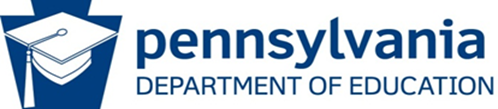 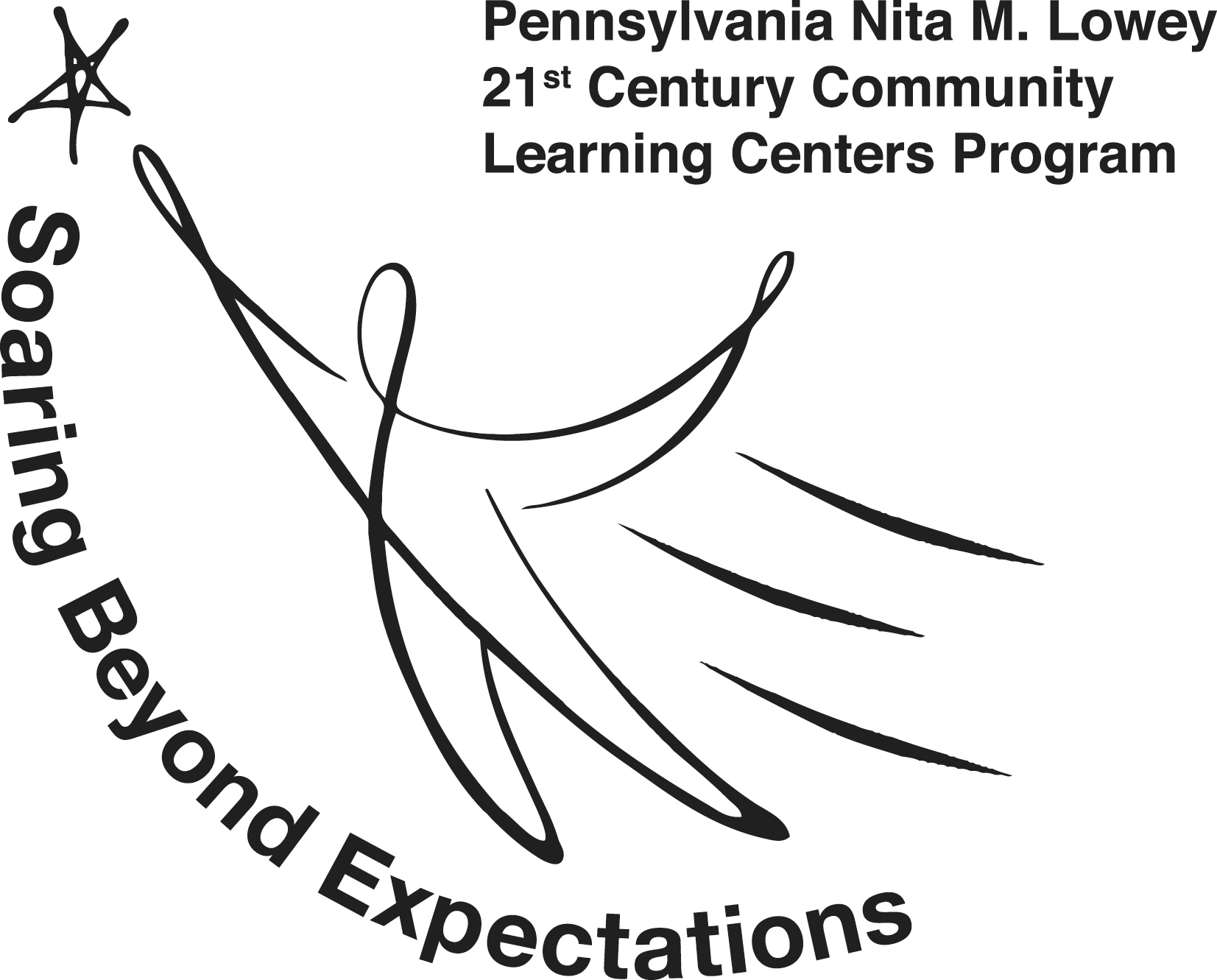 Sample 21st CCLC Data Sharing AgreementTHIS DATA SHARING AGREEMENT is entered into as of (the "Effective Date") between [School/LEA Name], with a place of business at [School/LEA Address] and [Grantee Name], with a place of business at [Grantee Address]. [Grantee Name] shall include all officers and employees of [Grantee Name]. The purpose of this agreement is to authorize the release of student personal identifiable (PII) and education information by [LEA/School] to [Grantee Name] and clarify use of data.  WHEREAS:[Grantees Name] is a recipient of a 21st Century Community Learning Centers’ grant and is contractually obligated to report student data as determined by the Performance Results Act (GPRA) measures and the state 21st Century Community Learning Centers evaluation plan. Data must be collected for all students who attend the program, including those at [School/LEA Name].[Grantee Name] is an authorized representative of [School/LEA Name] and may receive a data extract to comply with federal GPRA data collection standards and state evaluation. The fields being requested include persons who are aged 21 and younger.  The fields being requested include: [Grantee Name] shall obtain and keep on record written parental consent to access the above identified data from [School/LEA Name] for participating students, [Grantee Name] shall maintain multiple data security measures and protocols consistent with FERPA to ensure the protection, security, and confidentiality of data shared under this agreement. [Grantee Name] may only use the data for the authorized purposes for which it is provided. Data are reported federally in the aggregate. Some de-identified, student-level data will be shared with the Allegheny Intermediate Unit (AIU) – Department of Evaluation, Grants, and Data (EGD), with a place of business at 475 E Waterfront Drive, Homestead, PA 15120. The AIU is the contracted state evaluator of the 21st Century program. Data is required to be shared with this entity for the purposes of statewide reporting and evaluation. All data shared with the AIU will only be accessed within the EGD department, which has the necessary data safety protocols, staff clearances, and Pennsylvania Department of Education data sharing agreement in place to access this data. Within [Grantee Name] data from [School/LEA Name] are only made available to staff directly responsible for the 21st Century Community Learning Centers evaluation and data management. De-identified, student-level data will also be shared with [Grantee Name]’s contracted local evaluator [Name], with a place of business at [address]. 21st Century grantees are obligated to undergo a local evaluation and submit an annual local evaluation report to the Pennsylvania Department of Education for the purposes of grant compliance. All data in this evaluation is reported in the aggregate.The term of this agreement shall be 12 months from the Effective Date above and will automatically renew for additional 12-month terms unless either party notifies the other party in writing 60 days before the term renewal date.[School/LEA Name] agrees to provide [Grantee Name] with a data extract by [Enter Date] for [Grantee Name] to remain in compliance with state and federal reporting deadlines.[Grantee Name] shall destroy any PII from education records within 30 days from when it is no longer needed for any compliance with the Federal program activities and responsibilities.EXECUTION [GRANTEE NAME]				          [LEA/SCHOOL NAME]BY: _________________________________         BY:________________________________[Name], [Title] – [Department, if applicable]		[Name], [Title] – [Department, if applicable] Authorized Representative                                        Authorized RepresentativeDATE:______________________________           DATE:______________________________Data ElementRationalePASecure IDRequired for state reportingLast Name (or initial)Helps ensure an accurate matchFirst Name (or initial)Helps ensure an accurate matchGrade LevelRequired for federal and state reporting Educating School BuildingAllows for school-level analysisPSSA/PASA scores (prior year and current year)Required for GPRA Measure 1GPA (prior year and current year)Required for GPRA Measure 2School attendance rate (prior year and current year)Required for GPRA Measure 3In-school suspensions (number and duration) – (prior year and current year)Required for GPRA measure 4Graduation/promotion/dropout statusRequired for local evaluation reportStudent demographicsRace/ethnicityEconomically disadvantagedSex/genderLanguageDisabilityDemographic descriptors – required for federal reporting and local evaluation report